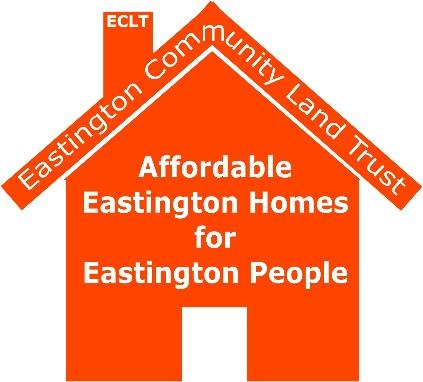 MINUTES1.	Attendance	Tom Morrison (Chair) (TM), Nicola Rowlings (Society Secretary) (NR), Muriel Bullock (Vice-	Chair) (MB), Tim Crane (TC), Martin Elliott (ME) Lynne Farnden (LF) 	Sarah Underdown (SU)2.	Apologies	Cllr John Jones (JJ) and Anthea McCann (AM).3.	Declarations of Interest	None4. 	Minutes of 27 July 2023	The minutes of 27 July 2023 were unanimously approved by the Board.						 5.	Financial and Administration Reports   						  	The Board acknowledged the steps taken by Tom Low to open the Co-op account and approved the 	proposed transfer of funds from the HSBC account during w/c 2 October 2023.6.	Project 2	The Board resolved to authorise TM to sign the engrossed documents and to instruct Anthony 	Collins solicitors to exchange the conditional contracts. 													7. 	Project 1TM confirmed that no groundworks contractors had responded to his initial enquiries and 	suggested that we should perhaps look to carry out some minor works immediately to address the 	poor condition of the “grassed areas” at the entrance to Fullers Close. 	ME confirmed that he would make some enquiries with known local companies and obtain 	estimates to carry out clearance/de-weeding works only.	TM to then obtain authorisation from Board at next meeting to proceed with the preferred 	contractor(s).8.	Any Other Business	None9.	Date of Next Meeting	TBC in October 2023 Tom Morrison, Chair30 September 2023